Life skills and coping mechanisms are important to all of our wellbeing, especially when we have adversity to overcome. Many young people who offend have had to overcome substantial adversity. Now they are in trouble that is something extra that they need to overcome.  Some young people have poor life skills and lack healthy coping mechanisms, and this contributes to their offending. Others have well developed life skills and coping mechanisms, but have had to deal with more than they can manage. We know that developing both good life skills and effective coping mechanisms are important in helping people achieve desistance. 6.2	Helping them find better optionsLife skills & copingHelping them find better optionsLife skills & copingYoung person:Young person:Practitioner:Practitioner:Date:Date: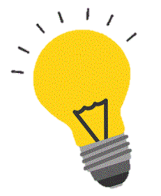 Life skills can involve things as simple as looking after yourself and staying safe, eating a healthy diet, exercising and meeting basic survival needs. Coping mechanisms help people achieve, and maintain, peace of mind- a feeling of emotional equilibrium, free from turmoil and stress.Discuss the young person’s life skills:Do they feel confident they are able to meet their own basic needs?Do they find time to look after themselves?What would they like to change or improve?How can they start developing more life skills…? Can you help?Discuss the young person’s life skills:Do they feel confident they are able to meet their own basic needs?Do they find time to look after themselves?What would they like to change or improve?How can they start developing more life skills…? Can you help?Discuss the young person’s coping mechanisms:What do they do when they are feeling stressed, sad or unhappy?Do they cope with difficulties well?What would they like to change or improve?How can they start developing more coping mechanisms…? Can you help?Discuss the young person’s coping mechanisms:What do they do when they are feeling stressed, sad or unhappy?Do they cope with difficulties well?What would they like to change or improve?How can they start developing more coping mechanisms…? Can you help?